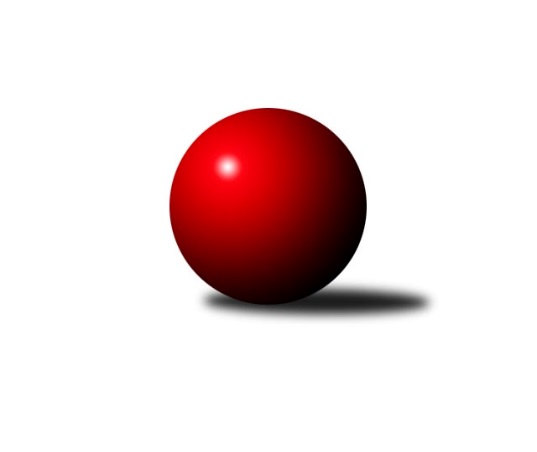 Č.6Ročník 2022/2023	8.6.2024 Severomoravská divize 2022/2023Statistika 6. kolaTabulka družstev:		družstvo	záp	výh	rem	proh	skore	sety	průměr	body	plné	dorážka	chyby	1.	TJ Spartak Bílovec ˝A˝	6	5	0	1	31.0 : 17.0 	(42.5 : 29.5)	2663	10	1812	851	32.2	2.	TJ Odry ˝B˝	6	5	0	1	30.0 : 18.0 	(44.0 : 28.0)	2602	10	1801	801	39.8	3.	SKK Jeseník ˝A˝	6	4	0	2	29.0 : 19.0 	(37.5 : 34.5)	2608	8	1776	831	33.5	4.	TJ Sokol Sedlnice	6	4	0	2	28.0 : 20.0 	(32.0 : 40.0)	2524	8	1731	793	38.2	5.	TJ Horní Benešov ˝B˝	6	3	1	2	24.5 : 23.5 	(35.5 : 36.5)	2521	7	1772	750	45.8	6.	TJ Michalkovice A	6	3	0	3	26.0 : 22.0 	(42.5 : 29.5)	2583	6	1781	803	38	7.	KK Jiskra Rýmařov ˝B˝	6	3	0	3	24.0 : 24.0 	(31.0 : 41.0)	2588	6	1790	798	42	8.	TJ Sokol Bohumín ˝B˝	6	3	0	3	22.5 : 25.5 	(36.0 : 36.0)	2589	6	1784	805	38.2	9.	TJ Tatran Litovel A	6	2	0	4	24.0 : 24.0 	(41.0 : 31.0)	2608	4	1808	800	39.3	10.	Sokol Přemyslovice ˝B˝	6	2	0	4	19.0 : 29.0 	(33.0 : 39.0)	2492	4	1739	753	45.8	11.	TJ VOKD Poruba ˝A˝	6	1	1	4	21.0 : 27.0 	(33.5 : 38.5)	2489	3	1754	735	49.8	12.	TJ Horní Benešov ˝D˝	6	0	0	6	9.0 : 39.0 	(23.5 : 48.5)	2508	0	1754	753	59.2Tabulka doma:		družstvo	záp	výh	rem	proh	skore	sety	průměr	body	maximum	minimum	1.	TJ Michalkovice A	3	3	0	0	18.0 : 6.0 	(26.5 : 9.5)	2506	6	2558	2473	2.	TJ Odry ˝B˝	3	3	0	0	18.0 : 6.0 	(24.5 : 11.5)	2788	6	2792	2781	3.	TJ Spartak Bílovec ˝A˝	3	3	0	0	18.0 : 6.0 	(24.5 : 11.5)	2678	6	2688	2665	4.	SKK Jeseník ˝A˝	3	3	0	0	18.0 : 6.0 	(20.0 : 16.0)	2685	6	2696	2679	5.	TJ Tatran Litovel A	3	2	0	1	17.0 : 7.0 	(25.0 : 11.0)	2673	4	2751	2597	6.	TJ Sokol Bohumín ˝B˝	3	2	0	1	15.5 : 8.5 	(22.0 : 14.0)	2566	4	2583	2556	7.	KK Jiskra Rýmařov ˝B˝	3	2	0	1	15.0 : 9.0 	(18.0 : 18.0)	2685	4	2732	2640	8.	TJ Horní Benešov ˝B˝	3	2	0	1	13.0 : 11.0 	(19.5 : 16.5)	2650	4	2688	2617	9.	TJ Sokol Sedlnice	3	2	0	1	13.0 : 11.0 	(15.5 : 20.5)	2488	4	2520	2469	10.	Sokol Přemyslovice ˝B˝	3	2	0	1	12.0 : 12.0 	(20.0 : 16.0)	2483	4	2519	2414	11.	TJ VOKD Poruba ˝A˝	3	1	1	1	13.0 : 11.0 	(19.0 : 17.0)	2443	3	2486	2418	12.	TJ Horní Benešov ˝D˝	3	0	0	3	4.0 : 20.0 	(14.0 : 22.0)	2530	0	2593	2470Tabulka venku:		družstvo	záp	výh	rem	proh	skore	sety	průměr	body	maximum	minimum	1.	TJ Sokol Sedlnice	3	2	0	1	15.0 : 9.0 	(16.5 : 19.5)	2537	4	2703	2422	2.	TJ Spartak Bílovec ˝A˝	3	2	0	1	13.0 : 11.0 	(18.0 : 18.0)	2657	4	2720	2566	3.	TJ Odry ˝B˝	3	2	0	1	12.0 : 12.0 	(19.5 : 16.5)	2540	4	2637	2456	4.	TJ Horní Benešov ˝B˝	3	1	1	1	11.5 : 12.5 	(16.0 : 20.0)	2528	3	2678	2451	5.	SKK Jeseník ˝A˝	3	1	0	2	11.0 : 13.0 	(17.5 : 18.5)	2582	2	2646	2516	6.	KK Jiskra Rýmařov ˝B˝	3	1	0	2	9.0 : 15.0 	(13.0 : 23.0)	2555	2	2712	2368	7.	TJ Sokol Bohumín ˝B˝	3	1	0	2	7.0 : 17.0 	(14.0 : 22.0)	2596	2	2720	2396	8.	TJ Michalkovice A	3	0	0	3	8.0 : 16.0 	(16.0 : 20.0)	2609	0	2738	2458	9.	TJ VOKD Poruba ˝A˝	3	0	0	3	8.0 : 16.0 	(14.5 : 21.5)	2504	0	2581	2406	10.	TJ Tatran Litovel A	3	0	0	3	7.0 : 17.0 	(16.0 : 20.0)	2586	0	2663	2453	11.	Sokol Přemyslovice ˝B˝	3	0	0	3	7.0 : 17.0 	(13.0 : 23.0)	2495	0	2619	2410	12.	TJ Horní Benešov ˝D˝	3	0	0	3	5.0 : 19.0 	(9.5 : 26.5)	2500	0	2597	2442Tabulka podzimní části:		družstvo	záp	výh	rem	proh	skore	sety	průměr	body	doma	venku	1.	TJ Spartak Bílovec ˝A˝	6	5	0	1	31.0 : 17.0 	(42.5 : 29.5)	2663	10 	3 	0 	0 	2 	0 	1	2.	TJ Odry ˝B˝	6	5	0	1	30.0 : 18.0 	(44.0 : 28.0)	2602	10 	3 	0 	0 	2 	0 	1	3.	SKK Jeseník ˝A˝	6	4	0	2	29.0 : 19.0 	(37.5 : 34.5)	2608	8 	3 	0 	0 	1 	0 	2	4.	TJ Sokol Sedlnice	6	4	0	2	28.0 : 20.0 	(32.0 : 40.0)	2524	8 	2 	0 	1 	2 	0 	1	5.	TJ Horní Benešov ˝B˝	6	3	1	2	24.5 : 23.5 	(35.5 : 36.5)	2521	7 	2 	0 	1 	1 	1 	1	6.	TJ Michalkovice A	6	3	0	3	26.0 : 22.0 	(42.5 : 29.5)	2583	6 	3 	0 	0 	0 	0 	3	7.	KK Jiskra Rýmařov ˝B˝	6	3	0	3	24.0 : 24.0 	(31.0 : 41.0)	2588	6 	2 	0 	1 	1 	0 	2	8.	TJ Sokol Bohumín ˝B˝	6	3	0	3	22.5 : 25.5 	(36.0 : 36.0)	2589	6 	2 	0 	1 	1 	0 	2	9.	TJ Tatran Litovel A	6	2	0	4	24.0 : 24.0 	(41.0 : 31.0)	2608	4 	2 	0 	1 	0 	0 	3	10.	Sokol Přemyslovice ˝B˝	6	2	0	4	19.0 : 29.0 	(33.0 : 39.0)	2492	4 	2 	0 	1 	0 	0 	3	11.	TJ VOKD Poruba ˝A˝	6	1	1	4	21.0 : 27.0 	(33.5 : 38.5)	2489	3 	1 	1 	1 	0 	0 	3	12.	TJ Horní Benešov ˝D˝	6	0	0	6	9.0 : 39.0 	(23.5 : 48.5)	2508	0 	0 	0 	3 	0 	0 	3Tabulka jarní části:		družstvo	záp	výh	rem	proh	skore	sety	průměr	body	doma	venku	1.	KK Jiskra Rýmařov ˝B˝	0	0	0	0	0.0 : 0.0 	(0.0 : 0.0)	0	0 	0 	0 	0 	0 	0 	0 	2.	TJ Sokol Bohumín ˝B˝	0	0	0	0	0.0 : 0.0 	(0.0 : 0.0)	0	0 	0 	0 	0 	0 	0 	0 	3.	TJ Michalkovice A	0	0	0	0	0.0 : 0.0 	(0.0 : 0.0)	0	0 	0 	0 	0 	0 	0 	0 	4.	TJ Tatran Litovel A	0	0	0	0	0.0 : 0.0 	(0.0 : 0.0)	0	0 	0 	0 	0 	0 	0 	0 	5.	TJ Sokol Sedlnice	0	0	0	0	0.0 : 0.0 	(0.0 : 0.0)	0	0 	0 	0 	0 	0 	0 	0 	6.	TJ Odry ˝B˝	0	0	0	0	0.0 : 0.0 	(0.0 : 0.0)	0	0 	0 	0 	0 	0 	0 	0 	7.	SKK Jeseník ˝A˝	0	0	0	0	0.0 : 0.0 	(0.0 : 0.0)	0	0 	0 	0 	0 	0 	0 	0 	8.	TJ Horní Benešov ˝B˝	0	0	0	0	0.0 : 0.0 	(0.0 : 0.0)	0	0 	0 	0 	0 	0 	0 	0 	9.	Sokol Přemyslovice ˝B˝	0	0	0	0	0.0 : 0.0 	(0.0 : 0.0)	0	0 	0 	0 	0 	0 	0 	0 	10.	TJ Spartak Bílovec ˝A˝	0	0	0	0	0.0 : 0.0 	(0.0 : 0.0)	0	0 	0 	0 	0 	0 	0 	0 	11.	TJ Horní Benešov ˝D˝	0	0	0	0	0.0 : 0.0 	(0.0 : 0.0)	0	0 	0 	0 	0 	0 	0 	0 	12.	TJ VOKD Poruba ˝A˝	0	0	0	0	0.0 : 0.0 	(0.0 : 0.0)	0	0 	0 	0 	0 	0 	0 	0 Zisk bodů pro družstvo:		jméno hráče	družstvo	body	zápasy	v %	dílčí body	sety	v %	1.	Lada Péli 	TJ Sokol Bohumín ˝B˝ 	6	/	6	(100%)	10	/	12	(83%)	2.	Stanislava Ovšáková 	TJ Odry ˝B˝ 	5	/	5	(100%)	10	/	10	(100%)	3.	Karel Meissel 	Sokol Přemyslovice ˝B˝ 	5	/	5	(100%)	9	/	10	(90%)	4.	David Binar 	TJ Spartak Bílovec ˝A˝ 	5	/	5	(100%)	8	/	10	(80%)	5.	Michal Zych 	TJ Michalkovice A 	5	/	5	(100%)	7	/	10	(70%)	6.	Filip Sýkora 	TJ Spartak Bílovec ˝A˝ 	5	/	6	(83%)	10	/	12	(83%)	7.	Jiří Kratoš 	TJ VOKD Poruba ˝A˝ 	5	/	6	(83%)	9.5	/	12	(79%)	8.	Tomáš Binar 	TJ Spartak Bílovec ˝A˝ 	5	/	6	(83%)	8	/	12	(67%)	9.	Romana Valová 	KK Jiskra Rýmařov ˝B˝ 	5	/	6	(83%)	8	/	12	(67%)	10.	Miroslav Vala 	SKK Jeseník ˝A˝ 	5	/	6	(83%)	7	/	12	(58%)	11.	Josef Matušek 	TJ Horní Benešov ˝B˝ 	4.5	/	6	(75%)	8	/	12	(67%)	12.	Jiří Čamek 	TJ Tatran Litovel A 	4	/	5	(80%)	8	/	10	(80%)	13.	Václav Smejkal 	SKK Jeseník ˝A˝ 	4	/	5	(80%)	8	/	10	(80%)	14.	Stanislav Ovšák 	TJ Odry ˝B˝ 	4	/	5	(80%)	7.5	/	10	(75%)	15.	Rostislav Kletenský 	TJ Sokol Sedlnice  	4	/	5	(80%)	6	/	10	(60%)	16.	Pavel Hrabec 	TJ VOKD Poruba ˝A˝ 	4	/	6	(67%)	8	/	12	(67%)	17.	Milan Janyška 	TJ Sokol Sedlnice  	4	/	6	(67%)	7	/	12	(58%)	18.	Michal Smejkal 	SKK Jeseník ˝A˝ 	4	/	6	(67%)	6	/	12	(50%)	19.	Dalibor Hamrozy 	TJ Sokol Bohumín ˝B˝ 	3	/	3	(100%)	4	/	6	(67%)	20.	Pavel Hannig 	SKK Jeseník ˝A˝ 	3	/	4	(75%)	6	/	8	(75%)	21.	Josef Pilatík 	KK Jiskra Rýmařov ˝B˝ 	3	/	4	(75%)	5	/	8	(63%)	22.	Ladislav Petr 	TJ Sokol Sedlnice  	3	/	4	(75%)	5	/	8	(63%)	23.	Pavlína Krayzelová 	TJ Sokol Bohumín ˝B˝ 	3	/	4	(75%)	4	/	8	(50%)	24.	Jan Stuchlík 	TJ Sokol Sedlnice  	3	/	4	(75%)	4	/	8	(50%)	25.	Pavel Konštacký 	KK Jiskra Rýmařov ˝B˝ 	3	/	4	(75%)	3	/	8	(38%)	26.	Daniel Malina 	TJ Odry ˝B˝ 	3	/	5	(60%)	8	/	10	(80%)	27.	Martin Ščerba 	TJ Michalkovice A 	3	/	5	(60%)	7	/	10	(70%)	28.	Jana Frydrychová 	TJ Odry ˝B˝ 	3	/	5	(60%)	6.5	/	10	(65%)	29.	Jáchym Kratoš 	TJ VOKD Poruba ˝A˝ 	3	/	5	(60%)	6	/	10	(60%)	30.	Kamil Axmann 	TJ Tatran Litovel A 	3	/	5	(60%)	6	/	10	(60%)	31.	Miroslav Talášek 	TJ Tatran Litovel A 	3	/	5	(60%)	6	/	10	(60%)	32.	Michal Kudela 	TJ Spartak Bílovec ˝A˝ 	3	/	5	(60%)	6	/	10	(60%)	33.	Karel Šnajdárek 	TJ Odry ˝B˝ 	3	/	5	(60%)	6	/	10	(60%)	34.	Petr Číž 	TJ Spartak Bílovec ˝A˝ 	3	/	5	(60%)	6	/	10	(60%)	35.	Petra Kysilková 	KK Jiskra Rýmařov ˝B˝ 	3	/	5	(60%)	5	/	10	(50%)	36.	Jiří Řepecký 	TJ Michalkovice A 	3	/	6	(50%)	7.5	/	12	(63%)	37.	Miroslav Sigmund 	TJ Tatran Litovel A 	3	/	6	(50%)	7	/	12	(58%)	38.	Petr Rak 	TJ Horní Benešov ˝B˝ 	3	/	6	(50%)	6	/	12	(50%)	39.	Josef Linhart 	TJ Michalkovice A 	3	/	6	(50%)	5.5	/	12	(46%)	40.	Miroslav Mikulský 	TJ Sokol Sedlnice  	3	/	6	(50%)	4	/	12	(33%)	41.	Daniel Dudek 	TJ Michalkovice A 	2	/	2	(100%)	4	/	4	(100%)	42.	Petr Axmann 	TJ Tatran Litovel A 	2	/	2	(100%)	3	/	4	(75%)	43.	Jiří Polášek 	KK Jiskra Rýmařov ˝B˝ 	2	/	2	(100%)	2	/	4	(50%)	44.	Miroslav Ondrouch 	Sokol Přemyslovice ˝B˝ 	2	/	2	(100%)	2	/	4	(50%)	45.	František Baleka 	TJ Tatran Litovel A 	2	/	3	(67%)	4	/	6	(67%)	46.	Martin Kovář 	KK Jiskra Rýmařov ˝B˝ 	2	/	3	(67%)	2	/	6	(33%)	47.	Michal Klich 	TJ Horní Benešov ˝B˝ 	2	/	4	(50%)	5	/	8	(63%)	48.	Lukáš Vybíral 	Sokol Přemyslovice ˝B˝ 	2	/	4	(50%)	4	/	8	(50%)	49.	Petr Řepecký 	TJ Michalkovice A 	2	/	4	(50%)	4	/	8	(50%)	50.	Zdeněk Žanda 	TJ Horní Benešov ˝D˝ 	2	/	4	(50%)	4	/	8	(50%)	51.	David Stareček 	TJ VOKD Poruba ˝A˝ 	2	/	4	(50%)	3	/	8	(38%)	52.	Richard Šimek 	TJ VOKD Poruba ˝A˝ 	2	/	4	(50%)	3	/	8	(38%)	53.	Marek Kankovský 	Sokol Přemyslovice ˝B˝ 	2	/	5	(40%)	4.5	/	10	(45%)	54.	Jaromír Hendrych 	TJ Horní Benešov ˝D˝ 	2	/	5	(40%)	4	/	10	(40%)	55.	Michaela Tobolová 	TJ Sokol Sedlnice  	2	/	5	(40%)	4	/	10	(40%)	56.	Peter Dankovič 	TJ Horní Benešov ˝B˝ 	2	/	5	(40%)	4	/	10	(40%)	57.	Lukáš Dadák 	TJ Odry ˝B˝ 	2	/	5	(40%)	3.5	/	10	(35%)	58.	Luděk Zeman 	TJ Horní Benešov ˝B˝ 	2	/	5	(40%)	3.5	/	10	(35%)	59.	Jiří Fárek 	SKK Jeseník ˝A˝ 	2	/	5	(40%)	3	/	10	(30%)	60.	David Láčík 	TJ Horní Benešov ˝D˝ 	2	/	5	(40%)	2.5	/	10	(25%)	61.	Jiří Kankovský 	Sokol Přemyslovice ˝B˝ 	2	/	6	(33%)	6.5	/	12	(54%)	62.	Jozef Kuzma 	TJ Sokol Bohumín ˝B˝ 	2	/	6	(33%)	6	/	12	(50%)	63.	Petr Řepecký 	TJ Michalkovice A 	2	/	6	(33%)	6	/	12	(50%)	64.	Jaromíra Smejkalová 	SKK Jeseník ˝A˝ 	2	/	6	(33%)	5.5	/	12	(46%)	65.	Jiří Fiala 	TJ Tatran Litovel A 	1	/	1	(100%)	2	/	2	(100%)	66.	Pavel Toman 	Sokol Přemyslovice ˝B˝ 	1	/	1	(100%)	1.5	/	2	(75%)	67.	Jakub Hendrych 	TJ Horní Benešov ˝D˝ 	1	/	2	(50%)	2	/	4	(50%)	68.	Jakub Dankovič 	TJ Horní Benešov ˝B˝ 	1	/	2	(50%)	2	/	4	(50%)	69.	David Kaluža 	TJ Horní Benešov ˝B˝ 	1	/	2	(50%)	2	/	4	(50%)	70.	Stanislav Brosinger 	TJ Tatran Litovel A 	1	/	2	(50%)	2	/	4	(50%)	71.	Tomáš Chárník 	KK Jiskra Rýmařov ˝B˝ 	1	/	3	(33%)	3	/	6	(50%)	72.	Rostislav Cundrla 	SKK Jeseník ˝A˝ 	1	/	3	(33%)	2	/	6	(33%)	73.	Adam Chvostek 	TJ Sokol Sedlnice  	1	/	3	(33%)	2	/	6	(33%)	74.	David Čulík 	TJ Tatran Litovel A 	1	/	3	(33%)	2	/	6	(33%)	75.	Štefan Dendis 	TJ Sokol Bohumín ˝B˝ 	1	/	4	(25%)	4.5	/	8	(56%)	76.	Milan Smékal 	Sokol Přemyslovice ˝B˝ 	1	/	4	(25%)	1	/	8	(13%)	77.	Martin Švrčina 	TJ Horní Benešov ˝D˝ 	1	/	5	(20%)	4	/	10	(40%)	78.	Jan Janák 	TJ Horní Benešov ˝B˝ 	1	/	5	(20%)	4	/	10	(40%)	79.	Zdeněk Smrža 	TJ Horní Benešov ˝D˝ 	1	/	5	(20%)	2.5	/	10	(25%)	80.	Libor Krajčí 	TJ Sokol Bohumín ˝B˝ 	1	/	6	(17%)	4	/	12	(33%)	81.	Lukáš Trojek 	TJ VOKD Poruba ˝A˝ 	1	/	6	(17%)	3	/	12	(25%)	82.	René Světlík 	TJ Sokol Bohumín ˝B˝ 	0.5	/	3	(17%)	2	/	6	(33%)	83.	Jiří Zapletal 	Sokol Přemyslovice ˝B˝ 	0	/	1	(0%)	1	/	2	(50%)	84.	Jan Ščerba 	TJ Michalkovice A 	0	/	1	(0%)	1	/	2	(50%)	85.	Eva Zdražilová 	TJ Horní Benešov ˝B˝ 	0	/	1	(0%)	1	/	2	(50%)	86.	Lubomír Richter 	TJ Sokol Bohumín ˝B˝ 	0	/	1	(0%)	0.5	/	2	(25%)	87.	Libor Pšenica 	TJ Michalkovice A 	0	/	1	(0%)	0.5	/	2	(25%)	88.	Jaroslav Hrabuška 	TJ VOKD Poruba ˝A˝ 	0	/	1	(0%)	0	/	2	(0%)	89.	Michal Ihnát 	KK Jiskra Rýmařov ˝B˝ 	0	/	1	(0%)	0	/	2	(0%)	90.	Stanislav Brejcha 	TJ Sokol Sedlnice  	0	/	1	(0%)	0	/	2	(0%)	91.	Michal Dočkálek 	KK Jiskra Rýmařov ˝B˝ 	0	/	1	(0%)	0	/	2	(0%)	92.	Jana Fousková 	SKK Jeseník ˝A˝ 	0	/	1	(0%)	0	/	2	(0%)	93.	Milan Dvorský 	Sokol Přemyslovice ˝B˝ 	0	/	1	(0%)	0	/	2	(0%)	94.	Rudolf Chuděj 	TJ Odry ˝B˝ 	0	/	1	(0%)	0	/	2	(0%)	95.	Pavel Švan 	KK Jiskra Rýmařov ˝B˝ 	0	/	1	(0%)	0	/	2	(0%)	96.	Veronika Ovšáková 	TJ Odry ˝B˝ 	0	/	1	(0%)	0	/	2	(0%)	97.	Pavel Močár ml.	Sokol Přemyslovice ˝B˝ 	0	/	1	(0%)	0	/	2	(0%)	98.	Jiří Madecký 	TJ Odry ˝B˝ 	0	/	2	(0%)	1.5	/	4	(38%)	99.	Jakub Mokoš 	TJ Tatran Litovel A 	0	/	2	(0%)	1	/	4	(25%)	100.	Vojtěch Rozkopal 	TJ Odry ˝B˝ 	0	/	2	(0%)	1	/	4	(25%)	101.	Martin Skopal 	TJ VOKD Poruba ˝A˝ 	0	/	2	(0%)	1	/	4	(25%)	102.	Michal Oščádal 	Sokol Přemyslovice ˝B˝ 	0	/	2	(0%)	0.5	/	4	(13%)	103.	Jiří Vrobel 	TJ Tatran Litovel A 	0	/	2	(0%)	0	/	4	(0%)	104.	Milan Zezulka 	TJ Spartak Bílovec ˝A˝ 	0	/	3	(0%)	2.5	/	6	(42%)	105.	Martina Honlová 	TJ Sokol Bohumín ˝B˝ 	0	/	3	(0%)	1	/	6	(17%)	106.	Michal Blažek 	TJ Horní Benešov ˝D˝ 	0	/	3	(0%)	0.5	/	6	(8%)	107.	Ondřej Smékal 	Sokol Přemyslovice ˝B˝ 	0	/	4	(0%)	3	/	8	(38%)	108.	Petr Charník 	KK Jiskra Rýmařov ˝B˝ 	0	/	4	(0%)	2	/	8	(25%)	109.	Pavla Hendrychová 	TJ Horní Benešov ˝D˝ 	0	/	5	(0%)	3	/	10	(30%)	110.	Antonín Fabík 	TJ Spartak Bílovec ˝A˝ 	0	/	6	(0%)	2	/	12	(17%)Průměry na kuželnách:		kuželna	průměr	plné	dorážka	chyby	výkon na hráče	1.	TJ Odry, 1-4	2743	1861	881	35.8	(457.2)	2.	KK Jiskra Rýmařov, 1-4	2681	1847	834	38.8	(446.9)	3.	SKK Jeseník, 1-4	2655	1805	850	35.2	(442.6)	4.	TJ  Prostějov, 1-4	2627	1833	793	45.8	(437.8)	5.	 Horní Benešov, 1-4	2621	1811	810	48.0	(437.0)	6.	TJ Spartak Bílovec, 1-2	2592	1765	827	37.2	(432.1)	7.	TJ Sokol Bohumín, 1-4	2541	1755	785	40.3	(423.5)	8.	TJ Sokol Sedlnice, 1-2	2482	1713	768	35.0	(413.7)	9.	TJ Michalkovice, 1-2	2462	1706	756	38.2	(410.4)	10.	Sokol Přemyslovice, 1-4	2456	1717	738	47.5	(409.4)	11.	TJ VOKD Poruba, 1-4	2446	1723	722	52.0	(407.7)Nejlepší výkony na kuželnách:TJ Odry, 1-4TJ Odry ˝B˝	2792	2. kolo	Stanislava Ovšáková 	TJ Odry ˝B˝	511	2. koloTJ Odry ˝B˝	2791	6. kolo	Daniel Malina 	TJ Odry ˝B˝	509	4. koloTJ Odry ˝B˝	2781	4. kolo	Stanislav Ovšák 	TJ Odry ˝B˝	507	2. koloTJ Michalkovice A	2738	4. kolo	Jiří Řepecký 	TJ Michalkovice A	493	4. koloKK Jiskra Rýmařov ˝B˝	2712	6. kolo	Stanislava Ovšáková 	TJ Odry ˝B˝	491	6. koloSKK Jeseník ˝A˝	2646	2. kolo	Jiří Polášek 	KK Jiskra Rýmařov ˝B˝	481	6. kolo		. kolo	Václav Smejkal 	SKK Jeseník ˝A˝	478	2. kolo		. kolo	Lukáš Dadák 	TJ Odry ˝B˝	478	6. kolo		. kolo	Michal Zych 	TJ Michalkovice A	474	4. kolo		. kolo	Stanislava Ovšáková 	TJ Odry ˝B˝	470	4. koloKK Jiskra Rýmařov, 1-4KK Jiskra Rýmařov ˝B˝	2732	3. kolo	Josef Pilatík 	KK Jiskra Rýmařov ˝B˝	489	5. koloTJ Spartak Bílovec ˝A˝	2720	2. kolo	Filip Sýkora 	TJ Spartak Bílovec ˝A˝	482	2. koloKK Jiskra Rýmařov ˝B˝	2682	5. kolo	Romana Valová 	KK Jiskra Rýmařov ˝B˝	477	3. koloTJ Sokol Bohumín ˝B˝	2673	3. kolo	Petra Kysilková 	KK Jiskra Rýmařov ˝B˝	473	5. koloTJ Tatran Litovel A	2643	5. kolo	Jozef Kuzma 	TJ Sokol Bohumín ˝B˝	473	3. koloKK Jiskra Rýmařov ˝B˝	2640	2. kolo	Lada Péli 	TJ Sokol Bohumín ˝B˝	472	3. kolo		. kolo	František Baleka 	TJ Tatran Litovel A	468	5. kolo		. kolo	Pavel Konštacký 	KK Jiskra Rýmařov ˝B˝	467	2. kolo		. kolo	Tomáš Binar 	TJ Spartak Bílovec ˝A˝	467	2. kolo		. kolo	Michal Kudela 	TJ Spartak Bílovec ˝A˝	466	2. koloSKK Jeseník, 1-4SKK Jeseník ˝A˝	2696	3. kolo	Jaromíra Smejkalová 	SKK Jeseník ˝A˝	488	1. koloSKK Jeseník ˝A˝	2680	1. kolo	Miroslav Sigmund 	TJ Tatran Litovel A	470	1. koloSKK Jeseník ˝A˝	2679	6. kolo	Pavel Toman 	Sokol Přemyslovice ˝B˝	469	3. koloTJ Tatran Litovel A	2663	1. kolo	Miroslav Vala 	SKK Jeseník ˝A˝	469	6. koloSokol Přemyslovice ˝B˝	2619	3. kolo	Zdeněk Žanda 	TJ Horní Benešov ˝D˝	466	6. koloTJ Horní Benešov ˝D˝	2597	6. kolo	David Láčík 	TJ Horní Benešov ˝D˝	466	6. kolo		. kolo	Michal Smejkal 	SKK Jeseník ˝A˝	465	3. kolo		. kolo	Václav Smejkal 	SKK Jeseník ˝A˝	465	1. kolo		. kolo	Miroslav Vala 	SKK Jeseník ˝A˝	461	3. kolo		. kolo	Miroslav Talášek 	TJ Tatran Litovel A	460	1. koloTJ  Prostějov, 1-4TJ Tatran Litovel A	2751	4. kolo	Stanislav Brosinger 	TJ Tatran Litovel A	504	4. koloTJ Sokol Bohumín ˝B˝	2720	6. kolo	David Čulík 	TJ Tatran Litovel A	491	2. koloTJ Tatran Litovel A	2671	2. kolo	Kamil Axmann 	TJ Tatran Litovel A	480	4. koloTJ Tatran Litovel A	2597	6. kolo	Richard Šimek 	TJ VOKD Poruba ˝A˝	471	4. koloTJ VOKD Poruba ˝A˝	2581	4. kolo	Jiří Čamek 	TJ Tatran Litovel A	466	4. koloTJ Horní Benešov ˝D˝	2442	2. kolo	Miroslav Talášek 	TJ Tatran Litovel A	464	6. kolo		. kolo	Lada Péli 	TJ Sokol Bohumín ˝B˝	463	6. kolo		. kolo	Jozef Kuzma 	TJ Sokol Bohumín ˝B˝	463	6. kolo		. kolo	Štefan Dendis 	TJ Sokol Bohumín ˝B˝	462	6. kolo		. kolo	Pavlína Krayzelová 	TJ Sokol Bohumín ˝B˝	458	6. kolo Horní Benešov, 1-4TJ Sokol Sedlnice 	2703	5. kolo	Michal Zych 	TJ Michalkovice A	494	2. koloTJ Horní Benešov ˝B˝	2688	6. kolo	Tomáš Binar 	TJ Spartak Bílovec ˝A˝	493	6. koloTJ Spartak Bílovec ˝A˝	2686	6. kolo	Jaromír Hendrych 	TJ Horní Benešov ˝D˝	484	1. koloTJ Horní Benešov ˝B˝	2678	1. kolo	Jan Stuchlík 	TJ Sokol Sedlnice 	483	5. koloTJ Horní Benešov ˝B˝	2644	2. kolo	Michal Klich 	TJ Horní Benešov ˝B˝	482	2. koloTJ Odry ˝B˝	2637	3. kolo	Michal Klich 	TJ Horní Benešov ˝B˝	481	6. koloTJ Michalkovice A	2632	2. kolo	Stanislav Ovšák 	TJ Odry ˝B˝	475	3. koloTJ Horní Benešov ˝B˝	2617	4. kolo	Petr Řepecký 	TJ Michalkovice A	474	2. koloTJ Horní Benešov ˝D˝	2593	3. kolo	Michal Klich 	TJ Horní Benešov ˝B˝	472	1. koloKK Jiskra Rýmařov ˝B˝	2586	4. kolo	Miroslav Mikulský 	TJ Sokol Sedlnice 	469	5. koloTJ Spartak Bílovec, 1-2TJ Spartak Bílovec ˝A˝	2688	1. kolo	Tomáš Binar 	TJ Spartak Bílovec ˝A˝	493	1. koloTJ Spartak Bílovec ˝A˝	2681	3. kolo	Václav Smejkal 	SKK Jeseník ˝A˝	484	5. koloTJ Spartak Bílovec ˝A˝	2665	5. kolo	Tomáš Binar 	TJ Spartak Bílovec ˝A˝	483	3. koloSKK Jeseník ˝A˝	2583	5. kolo	Petr Číž 	TJ Spartak Bílovec ˝A˝	474	3. koloTJ Sokol Sedlnice 	2485	3. kolo	Michal Kudela 	TJ Spartak Bílovec ˝A˝	472	1. koloSokol Přemyslovice ˝B˝	2455	1. kolo	Petr Číž 	TJ Spartak Bílovec ˝A˝	472	5. kolo		. kolo	Lukáš Vybíral 	Sokol Přemyslovice ˝B˝	471	1. kolo		. kolo	David Binar 	TJ Spartak Bílovec ˝A˝	470	5. kolo		. kolo	Filip Sýkora 	TJ Spartak Bílovec ˝A˝	469	1. kolo		. kolo	Jiří Fárek 	SKK Jeseník ˝A˝	467	5. koloTJ Sokol Bohumín, 1-4TJ Sokol Bohumín ˝B˝	2583	5. kolo	Lada Péli 	TJ Sokol Bohumín ˝B˝	482	4. koloTJ Spartak Bílovec ˝A˝	2566	4. kolo	Lada Péli 	TJ Sokol Bohumín ˝B˝	458	2. koloTJ Sokol Bohumín ˝B˝	2559	2. kolo	Jozef Kuzma 	TJ Sokol Bohumín ˝B˝	453	2. koloTJ Sokol Bohumín ˝B˝	2556	4. kolo	Jozef Kuzma 	TJ Sokol Bohumín ˝B˝	451	5. koloTJ VOKD Poruba ˝A˝	2526	2. kolo	Petr Číž 	TJ Spartak Bílovec ˝A˝	450	4. koloTJ Horní Benešov ˝B˝	2456	5. kolo	Dalibor Hamrozy 	TJ Sokol Bohumín ˝B˝	447	2. kolo		. kolo	Tomáš Binar 	TJ Spartak Bílovec ˝A˝	445	4. kolo		. kolo	Lada Péli 	TJ Sokol Bohumín ˝B˝	442	5. kolo		. kolo	Jiří Kratoš 	TJ VOKD Poruba ˝A˝	439	2. kolo		. kolo	Lukáš Trojek 	TJ VOKD Poruba ˝A˝	437	2. koloTJ Sokol Sedlnice, 1-2TJ Sokol Sedlnice 	2520	1. kolo	Stanislava Ovšáková 	TJ Odry ˝B˝	463	1. koloSKK Jeseník ˝A˝	2516	4. kolo	Michal Smejkal 	SKK Jeseník ˝A˝	453	4. koloTJ Sokol Sedlnice 	2474	6. kolo	Jan Stuchlík 	TJ Sokol Sedlnice 	446	1. koloTJ Sokol Sedlnice 	2469	4. kolo	Rostislav Kletenský 	TJ Sokol Sedlnice 	443	1. koloTJ Michalkovice A	2458	6. kolo	Václav Smejkal 	SKK Jeseník ˝A˝	435	4. koloTJ Odry ˝B˝	2456	1. kolo	Jan Stuchlík 	TJ Sokol Sedlnice 	434	4. kolo		. kolo	Ladislav Petr 	TJ Sokol Sedlnice 	434	6. kolo		. kolo	Michaela Tobolová 	TJ Sokol Sedlnice 	434	6. kolo		. kolo	Lukáš Dadák 	TJ Odry ˝B˝	433	1. kolo		. kolo	Pavel Hannig 	SKK Jeseník ˝A˝	432	4. koloTJ Michalkovice, 1-2TJ Michalkovice A	2558	3. kolo	Martin Ščerba 	TJ Michalkovice A	454	1. koloTJ Michalkovice A	2486	5. kolo	Petr Řepecký 	TJ Michalkovice A	446	5. koloTJ Michalkovice A	2473	1. kolo	Petr Řepecký 	TJ Michalkovice A	443	3. koloTJ Tatran Litovel A	2453	3. kolo	Jiří Čamek 	TJ Tatran Litovel A	441	3. koloSokol Přemyslovice ˝B˝	2410	5. kolo	Michal Zych 	TJ Michalkovice A	440	5. koloTJ Sokol Bohumín ˝B˝	2396	1. kolo	Martin Ščerba 	TJ Michalkovice A	436	3. kolo		. kolo	Lada Péli 	TJ Sokol Bohumín ˝B˝	431	1. kolo		. kolo	Michal Oščádal 	Sokol Přemyslovice ˝B˝	428	5. kolo		. kolo	Daniel Dudek 	TJ Michalkovice A	428	3. kolo		. kolo	Josef Linhart 	TJ Michalkovice A	422	3. koloSokol Přemyslovice, 1-4Sokol Přemyslovice ˝B˝	2519	4. kolo	Karel Meissel 	Sokol Přemyslovice ˝B˝	456	4. koloSokol Přemyslovice ˝B˝	2517	6. kolo	Pavel Hrabec 	TJ VOKD Poruba ˝A˝	446	6. koloTJ Horní Benešov ˝D˝	2461	4. kolo	Lukáš Vybíral 	Sokol Přemyslovice ˝B˝	443	6. koloTJ Sokol Sedlnice 	2422	2. kolo	Milan Janyška 	TJ Sokol Sedlnice 	437	2. koloSokol Přemyslovice ˝B˝	2414	2. kolo	Lukáš Vybíral 	Sokol Přemyslovice ˝B˝	434	4. koloTJ VOKD Poruba ˝A˝	2406	6. kolo	Marek Kankovský 	Sokol Přemyslovice ˝B˝	432	4. kolo		. kolo	Zdeněk Smrža 	TJ Horní Benešov ˝D˝	432	4. kolo		. kolo	Karel Meissel 	Sokol Přemyslovice ˝B˝	432	6. kolo		. kolo	Jiří Kratoš 	TJ VOKD Poruba ˝A˝	432	6. kolo		. kolo	Marek Kankovský 	Sokol Přemyslovice ˝B˝	430	6. koloTJ VOKD Poruba, 1-4TJ Odry ˝B˝	2528	5. kolo	Lukáš Dadák 	TJ Odry ˝B˝	478	5. koloTJ VOKD Poruba ˝A˝	2486	3. kolo	Jiří Kratoš 	TJ VOKD Poruba ˝A˝	476	3. koloTJ Horní Benešov ˝B˝	2451	3. kolo	Pavel Hrabec 	TJ VOKD Poruba ˝A˝	470	5. koloTJ VOKD Poruba ˝A˝	2426	1. kolo	Jiří Kratoš 	TJ VOKD Poruba ˝A˝	443	5. koloTJ VOKD Poruba ˝A˝	2418	5. kolo	Stanislava Ovšáková 	TJ Odry ˝B˝	443	5. koloKK Jiskra Rýmařov ˝B˝	2368	1. kolo	Jan Janák 	TJ Horní Benešov ˝B˝	440	3. kolo		. kolo	Pavel Hrabec 	TJ VOKD Poruba ˝A˝	434	1. kolo		. kolo	Luděk Zeman 	TJ Horní Benešov ˝B˝	432	3. kolo		. kolo	Petr Charník 	KK Jiskra Rýmařov ˝B˝	430	1. kolo		. kolo	Petr Rak 	TJ Horní Benešov ˝B˝	430	3. koloČetnost výsledků:	8.0 : 0.0	1x	7.5 : 0.5	1x	7.0 : 1.0	3x	6.0 : 2.0	11x	5.0 : 3.0	9x	4.0 : 4.0	1x	3.0 : 5.0	6x	2.0 : 6.0	2x	1.0 : 7.0	1x	0.0 : 8.0	1x